Życzenia na Święta Bożego Narodzenia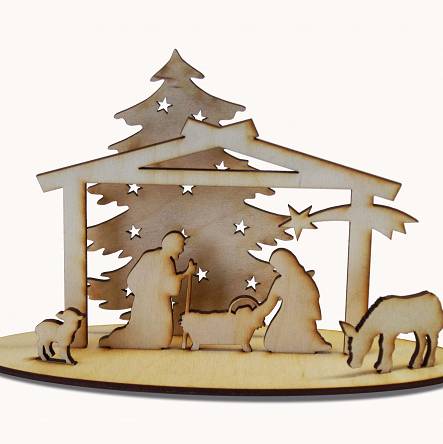 Na cudowne Święta Bożego Narodzenia,życzymy wszystkim odnalezienia własnej drogi do Betlejem swojego serca. Niech Dzieciątko Jezus obdarzy nas  łaską przemiany i upodobni nas do siebie. Wtedy bowiem będziemy najpiękniejsi. Wtedy też poczujemy się prawdziwie szczęśliwi...Niech Nowy Rok przyniesie nam radość, miłość, pomyślność i spełnienie wszystkich marzeń, a gdy się one już spełnią, niech dorzuci garść nowych marzeń,bo tylko one nadają życiu sens!W Nowym 2022 Roku życzymy wielu szczęśliwych chwil...Szczęścia w domu i wszędzie, gdzie będziemy..               życzy Dyrekcja, Grono Pedagogiczne oraz Pracownicy Zespołu Szkolno – Przedszkolnego w Dubiecku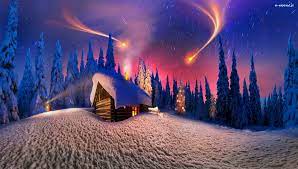 